CURRICULAM VITAESWATHISWATHI.335238@2freemail.com               																						OBJECTIVEI am extremely motivated and striving for a career in which I can achieve a high standard of success. I am initiative and prepared to work smart to attend my goals. I am ambitious willing to learn and grow on the job.A BRIEF OVERVIEWA dynamic professional with 2years of solid experience in Accounts& Finance.Well versed with Accounting Packages of Tally, Focus,& Wings, Peachtree.Energetic with High personal integrityPropensity to learn new things		STRENGTHSSmart WorkPositive AttitudeDesire to LearnGood Communication SkillsEDUCATIONAL PROFILEMaster Of Business Administration M.B.A (Finance) from India (65%) 2010-2012 Osmania University.Bachelor of Commerce (B.Com) from Siddhartha Degree college, India (65%). 2006-2009 Osmania University.Intermediate Commerce (CEC) from Pranathi Junior College, India (82%). 2004-2006 Board of Intermediate.SSC from Jyothi Bala Mandir High School, India (65%).  2004.COMPUTER SKILLS & TECHNICAL SKILLSProficient in MS office (Word,Excel,Power point)Type Writer Lower QualifiedACCOUNTING PACKAGESTally E.R.P, Focus, WingsGULF PACKAGES – Peach Tree, Quick BooksWORK EXPERIENCEWorked as an Accountant (Receivables/Payables) in Venkateshwara Marketing (Poultry feeds & Supplements) from May-2012 to June-2014 in India.Responsibilities:Handling of  Collection Cash &  Petty Cash for Whole BranchMaintaining of Payroll details of the Branch Employees.Documentation of Vouchers, Challans & Invoices Daily check of open items in Accounts Payables sub-ledger and ensuring clearance of all items.Provide support and documentation for daily payment proposals to ensure 3rd party suppliers and associates are paid as per the payment terms.Assisting in month end closingRigorous Follow up on paymentsVerification of sales with sales registerBank postings & ReconciliationsMaintaining of Books of Accounts of the clients PERSONAL DETAILSDate of Birth			  : 21-09-1988Nationality			  :	 INDIANMarital Status	   	  :	 MarriedLanguage Known	  :	 English, Hindi, TeluguVisa Status			  :	 Husband’s Visa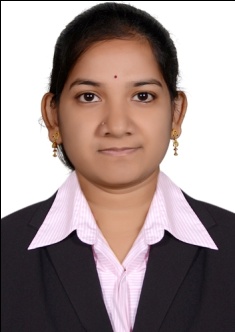 